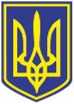 УКРАЇНАЧОРНОМОРСЬКИЙ МІСЬКИЙ ГОЛОВАР О З П О Р Я Д Ж Е Н Н Я      11.04.2023                                                               86        Відповідно  до поданих заяв міському  голові  від  жителів міста  про надання матеріальної допомоги на лікування, згідно з п.3.5 р. ІІІ заходів Міської цільової програми соціального захисту та надання соціальних послуг населенню Чорноморської територіальної  громади  на 2021-2025  роки,  затвердженої  рішенням  Чорноморської міської  ради Одеського району Одеської області від 24.12.2020  № 16-VIII (зі змінами та доповненнями), враховуючи рекомендації засідання міської координаційної ради з питань соціального захисту малозабезпечених верств населення, протокол від 07.04.2023 № 7, керуючись          ст. ст. 42, 64 Закону України   «Про місцеве самоврядування в Україні»,        1. Надати одноразову матеріальну  допомогу з коштів бюджету Чорноморської міської територіальної громади,  передбачених  на  соціальний  захист  населення:         2. Фінансовому управлінню Чорноморської міської ради Одеського району Одеської області (Ольга Яковенко) перерахувати управлінню соціальної політики Чорноморської міської ради Одеського району Одеської області матеріальну допомогу в сумі 126000,00  грн, з урахуванням поштового збору, за рахунок коштів бюджету Чорноморської міської територіальної громади, передбачених на соціальний захист населення.        3. Управлінню соціальної політики Чорноморської міської ради Одеського району Одеської області (Тетяна Прищепа)  виплатити вказані суми громадянам.        4. Контроль    за    виконанням    даного    розпорядження    покласти на заступника міського голови Наталю Яволову.            Міський голова                                                                                  Василь ГУЛЯЄВ Про    надання    матеріальної    допомоги  -Лелеці Олександру Миколайовичу5000грн-Бакунову Валерію Володимировичу10000грн-Довгань Ірині Олександрівні10000грн-Мартиновій Ганні Василівні7000грн-Мазурик Валентині Пилипівні19000грн -Юдіній Марії Харлампіївні5000грн-Яцій Валентині Петрівні19000грн-Праховій Антоніні Миколаївні8000грн-Білінгеру Сергію Альбертовичу1000грн-Марченку Олександру Вадимовичу2000грн-Марченко Діні Павлівні2000грн-Дзюм Людмилі Іванівні10000грн-Слюсаренко Наталії Трохимівні3000грн-Василівій Валентині Петрівні5000грн-Нарівончику Михайлу Олександровичу2000грн-Харісовій Світлані Миколаївні5000грн-Сосницькому Андрію Олександровичу8000грн-Лещенко Ніні Микитівні5000грн126000грн